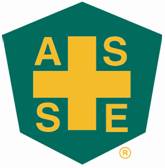 ASSE – CASCADE CHAPTER MINUTESDATE:             October 18, 2016TIME:             10:30 AM – 11:30 AMLOCATION:  Gateway Sizzler, 1010 Postal Way, Springfield, OR 97477ATTENDEES: Twyla Gallaway, Lance Hughes, Duane Grange, Kristi Hayden, Brooke Baker, Dave Lindelien, Leigh ManningOld Business:Safety Express- Leigh checking to reach out to U of O now. Kay working on getting knowledgeable contact for Leigh to set up Safety Express. Leigh to plan with Jennifer.  Trying to nail down dates and details.  Possibly January / February. New Business:Lance gave Budget Update. Will transfer 2,000 to general account. Fall ROC.  Lance gave update.  Area directors. Succession planning. Build alliances and partnerships.  Volunteer involvement- give small jobs to gain success.  Community engagement Chapter recognition- SPY award and volunteer activities.  Look at sending someone to Spring RocDuane suggested offering GHS PDC.  Action ItemsNeed to more closely monitor website for accuracy- executive team to help monitor thisDiscuss possible new section in Bend and how it impacts our chapter- need to learn more about what this entails- check to see how many members we would loseHilton Contract Signed (March 5th/6th 2018) Cascade Conference- move forward with these. Approved by Dan. Organize Food Drive for Novembers Meeting- drawing for lunch at Sizzler- Twyla to send out email reminder.Organize bring coworker/manager to upcoming meetingApril 14, 2016- Capital Coffee Break; April 21, 2016 Skill USACascade Chapter Executive Members: President- Lance Hughes-Eugene Water and Electric Board, Safety ConsultantVice President – Duane Grange- Partner, G.E.W.
Treasurer – Kay CootsSecretary- Twyla Gallaway, Health and Safety Institute, Quality Assurance ManagerGovernmental Affairs – Duane Grange-  Partner, G.E.W.
House Delegate – Leigh Manning-  Saif Corporation- Sr. Safety Management Consultant 
Membership Chair – Dave Lindelien – Lane Transit District, Risk ManagerProgram Chair – Chelsea Horn and Brooke Baker, OR-CAL	Conference Chair – Lance Hughes – Eugene Water and Electric BoardNewsletter Editor– Kristi Hayden- City of Eugene, Safety and Emergency Management AnalystPast President- Dave Lindelien, Lane Transit District, Risk MgrWeb Administrator- Kristi Hayden – City of Eugene, Safety and Emergency Management Analyst